Dispensationsgesuch für Schnuppertage während der SchulzeitDie Grundlagen für eine Dispensation sind im Merkblatt "Dispensationsgesuch" aufgeführt. 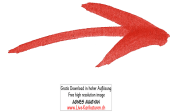 Ich bestätige hiermit, das Merkblatt gelesen zu haben. (bitte ankreuzen)  S:\Gemeinsam\SuS_Geschäfte\Formulare\2022_V1_Dispensationsgesuch_Schnuppertage_elektronisch.docxName Vorname Schüler/inAdresseEltern/ErziehungsberechtigteTelefon/HandyKlasse/KlassenlehrpersonSchnupper-Betrieb oder Firma: Datum und Dauer angeben:Bereits absolvierteSchnuppertage: Betrieb und DatumFreizeitSchulzeitBemerkungen:Datum und Unterschrift: Eltern/ErziehungsberechtigteEntscheid Klassenlehrperson:  Gesuch wird bewilligt, gemäss DVAD Art. 4a  Gesuch wird abgelehntEntscheid Klassenlehrperson:Bemerkungen/BegründungenDatum und UnterschriftKlassenlehrperson:Bestätigung der Firma (nach Abschluss der Schnuppertage)Der Schüler, die Schülerin ______________________________ hatvom _____________________ bis _________________ bei uns geschnuppert.Datum………………………………………………………………………………. Unterschrift des Betriebes: ……………………………………………Bemerkungen seitens des Betriebes (fakultativ)…………………………………………………………………………………………………………………………………………………………………………………………………………………………………………………………………………………………………………………………………………